FirmaStahlmuster AGWerner MustermannHauptstrasse 5DE-76764 RheinzabernAngebots-Nummer  1-56565/2011 Sehr geehrter Herr Mustermann,vielen Dank für Ihre Anfrage vom 1.7.2011Wie gewünscht erhalten Sie die Ansicht des Designs: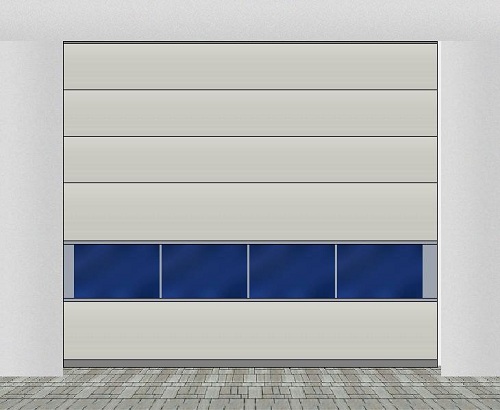 Mit freundlichen GrüßenStahlmuster AG